第4屆國家產業創新獎參選說明會報名表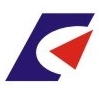 為鼓勵產、學、研界跨越領域藩籬，融入人文、服務、系統整合等元素，經濟部特設「國家產業創新獎」，以國家級榮譽樹立產業學習典範，表揚產、學、研界投入「整合創新」創造附加價值之組織、團隊及個人菁英。本獎自4月16日至5月7日止，將於全臺各地(含離島)舉辦10場「國家產業創新獎參選說明會」，闡釋獎項徵選內容、作業流程、與申請書填寫等相關事宜；並邀請上屆獲獎代表分享參選經驗與獲獎效益，歡迎各界人士踴躍報名參加。■名額有限，歡迎免費報名■※主辦單位保留場次內容調整之權利§ 基本資料§本報名表填妥後請傳真至（02-2325-6816），或至獎項官網（www.NIIA.tw）線上報名。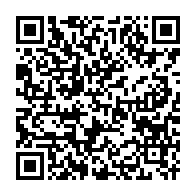 洽詢電話：02-23256800分機883、893         諮詢信箱：niia-info@umail.hinet.net場次活動日期／時間活動日期／時間地  點分享單位勾選欲報名場次1.新北4/16(三)14：00~15：30板橋區農會第二大樓13樓第八研習廳新北市板橋區府中路29-1號博連資訊2.臺中4/16(三)14：00~15：30臺中世界貿易中心1館3樓302會議室臺中市西屯區天保街60號盈錫精密3.新竹4/18(五)10：00~11：30外貿協會新竹辦事處6樓601會議室新竹市東區光復路二段287號蒙恬科技4.花蓮4/21(一)14：00~16：00東華大學美崙校區五守樓105教室花蓮縣花蓮市華西路123號5.嘉義4/22(二)14：00~15：30嘉義產業創新研發中心服務大樓3樓訓練教室1嘉義市西區博愛路二段569號6.臺南4/23(三)14：00~15：30南台灣創新園區服務館2樓207簡報室臺南市安南區工業二路31號光洋應材7.金門4/24(四)10：00~12：00金門大學綜合大樓128教室金門縣金寧鄉大學路1號8.高雄4/28(ㄧ)10：30~12：00勞工教育生活中心獅甲會館3樓301會議室高雄市前鎮區中山三路132號金屬中心9.澎湖4/30(三)10：00~12：00澎湖科技大學實驗大樓會議室澎湖縣馬公市六合路300號10.臺北5/07(三)14：00~15：30臺北市產發局科技產業服務中心2樓會議廳A
臺北市內湖區洲子街12號雄獅旅行社姓名服務單位職稱電話手機E-mail(活動前二日將以mail寄發行前資訊，請正確填寫)(活動前二日將以mail寄發行前資訊，請正確填寫)(活動前二日將以mail寄發行前資訊，請正確填寫)地址同意履行個資法第8條告知義務聲明(此資料僅用於第4屆國家產業創新獎)同意履行個資法第8條告知義務聲明(此資料僅用於第4屆國家產業創新獎)同意履行個資法第8條告知義務聲明(此資料僅用於第4屆國家產業創新獎)同意履行個資法第8條告知義務聲明(此資料僅用於第4屆國家產業創新獎)